В зимнее время годана территории Туринского городского округа проводится ОПЕРАЦИЯ «ГОРКА»!Сообщи об опасных горках по телефону: 2-14-93, 2-17-62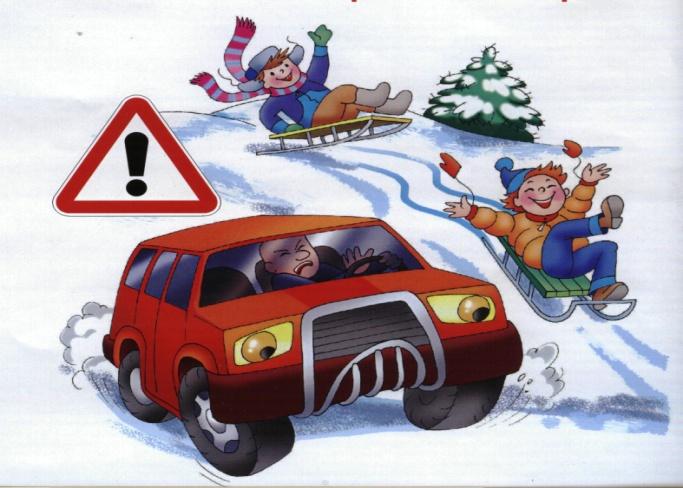 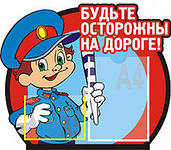 ТЫ ЗНАЕШЬ! Ходить в темное время суток по дороге без световозвращателей или фонарика опасно!  «Засветись!» в темноте.  ТЫ ЗНАЕШЬ!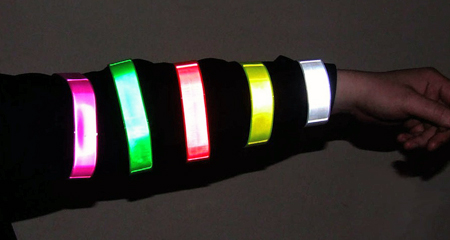 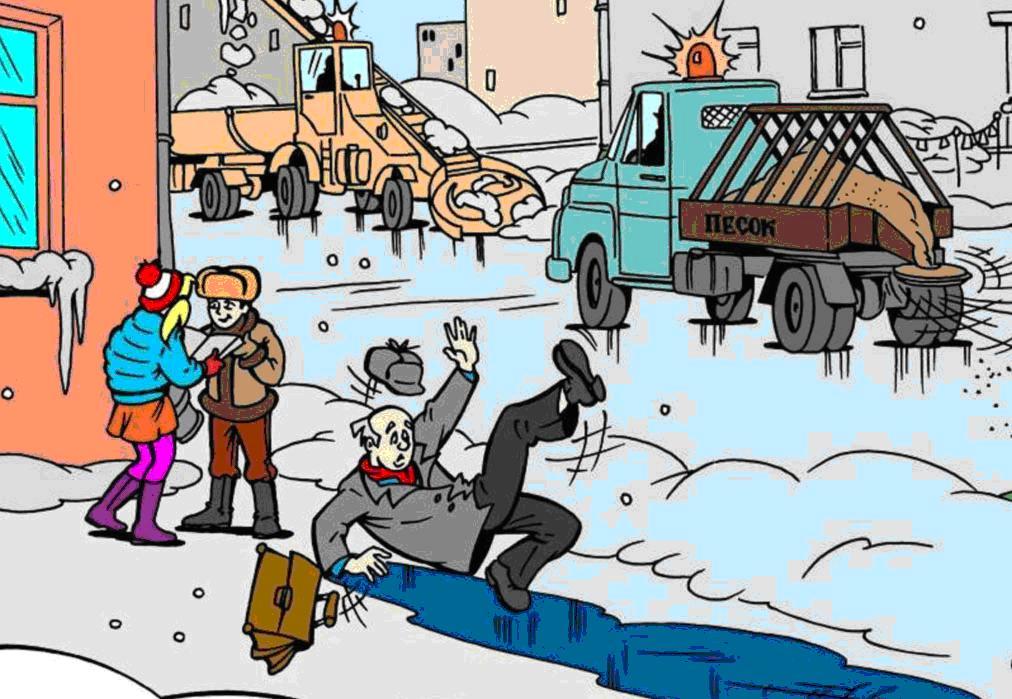  Зимой на дорогах может быть скользко. Внимание и осторожность прежде всего! 